Dados Bancários para opção depósito:Banco Sicoob S/A | Banco 751 | Agência: 4355 | conta corrente: 47747-8 | CNPJ 12.046.709/0001-07Titular: Karina Montanha Segantin de Rezende – Ballet – Me  | Fantasia: Ballet Karina RezendeDados para pagamento via cartão de crédito – operação digitada, autoriza, única e específica:Comprometo-me a efetuar o pagamento do valor estabelecido para o Curso de conforme opção realizada acima, ministrado no Ballet Karina Rezende, pelo professor convidado Eduardo Ávila, do Bolshoi do Brasil que será ministrado nos dias 18 à 22 de janeiro de 2021 em Londrina, de acordo com a opção acima selecionada. Outrossim autorizo a divulgação de minhas imagens do curso. Estou ciente que caso não possa comparecer ao curso, os valores eventualmente pagos não serão restituídos. Entretanto a Organização poderá viabilizar que seja transferido para outro aluno por mim indicado nos mesmos termos da opção efetuada. Se acaso não tivermos ao menos 10 alunos para o curso, o mesmo será cancelado ou adiado para outra data.                                                                                    Londrina, _____/ _____/2021._______________________________________________________AssinaturaNome no Certificado:Nome Completo:Endereço:Cidade:Estado:Bairro:Cep:CPF:RG:Telefone:Celular:E-mail:Instagram: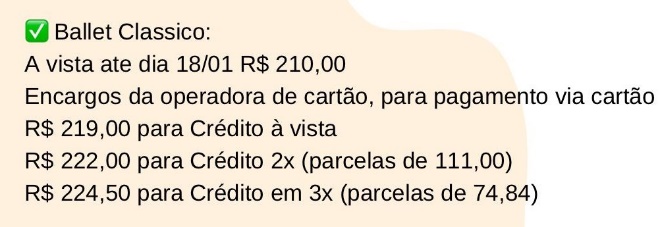 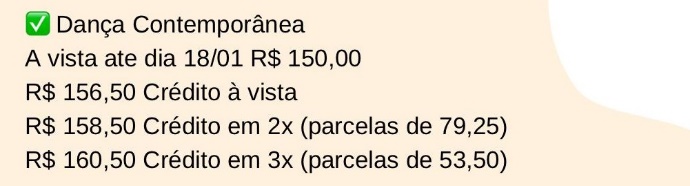 Valores e formas de pagamento:Você poderá optar por apenas um dos cursos ou pelos dois cursos juntos: [    ] Ballet Clássico das 14:00 às 15:30[    ] Contemporânea das 15:30 às 16:30 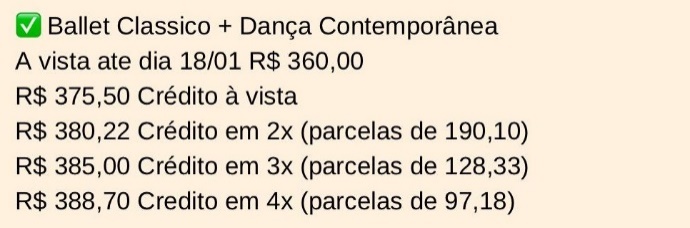 Valores e formas de pagamento:Você poderá optar por apenas um dos cursos ou pelos dois cursos juntos: [    ] Ballet Clássico das 14:00 às 15:30[    ] Contemporânea das 15:30 às 16:30 Valores e formas de pagamento:Você poderá optar por apenas um dos cursos ou pelos dois cursos juntos: [    ] Ballet Clássico das 14:00 às 15:30[    ] Contemporânea das 15:30 às 16:30 Forma de pagamento escolhidaValor total a pagar R$Valor parcelado em:Valor parcelado em:Valor parcelado em:Valor parcelado em:Parcelas no valor de R$Parcelas no valor de R$Parcelas no valor de R$Parcelas no valor de R$Observação:Observação:Depósito R$Depósito R$Cartão crédito R$Cartão crédito R$emde R$Nome igual consta no Cartão de Crédito:Nome igual consta no Cartão de Crédito:Nome igual consta no Cartão de Crédito:Nome igual consta no Cartão de Crédito:Nome igual consta no Cartão de Crédito:Nome igual consta no Cartão de Crédito:Nome igual consta no Cartão de Crédito:Número do Cartão de CreditoNúmero do Cartão de CreditoNúmero do Cartão de CreditoNúmero do Cartão de CreditoNúmero do Cartão de CreditoNúmero do Cartão de CreditoNúmero do Cartão de CreditoNúmero do Cartão de CreditoNúmero do Cartão de CreditoNúmero do Cartão de CreditoNúmero do Cartão de CreditoNúmero do Cartão de CreditoNúmero do Cartão de CreditoNúmero do Cartão de CreditoNúmero do Cartão de CreditoNúmero do Cartão de CreditoNúmero do Cartão de CreditoNúmero do Cartão de CreditoNúmero do Cartão de CreditoNúmero do Cartão de CreditoNúmero do Cartão de CreditoNúmero do Cartão de CreditoNúmero do Cartão de CreditoNúmero do Cartão de CreditoNúmero do Cartão de CreditoNúmero do Cartão de CreditoNúmero do Cartão de CreditoNúmero do Cartão de CreditoNúmero do Cartão de Credito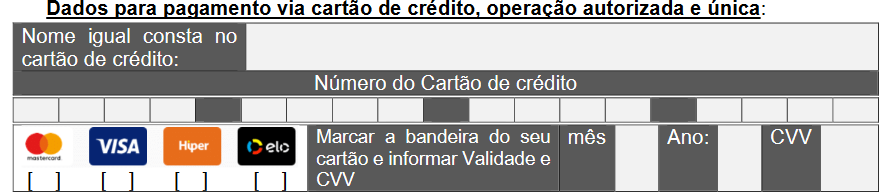 Marcar a bandeira do seu cartão e informar aMarcar a bandeira do seu cartão e informar aMarcar a bandeira do seu cartão e informar aMarcar a bandeira do seu cartão e informar aMarcar a bandeira do seu cartão e informar aMarcar a bandeira do seu cartão e informar aMarcar a bandeira do seu cartão e informar aMÊSMÊSANOANOANOCVVCVVValidade e CVVValidade e CVVValidade e CVVValidade e CVVValidade e CVVValidade e CVVValidade e CVV